Пресс-служба Удмуртстата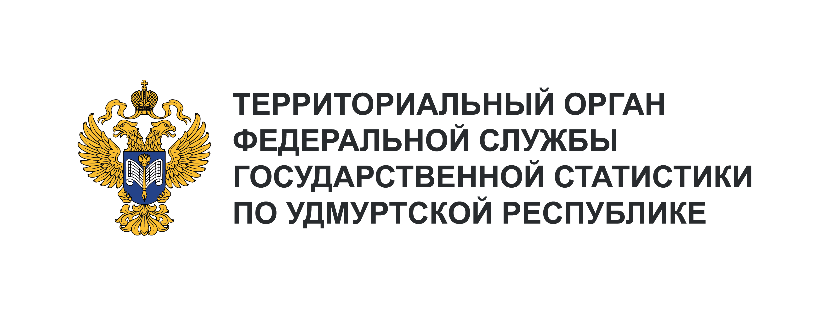 Телефон: +7 (3412) 69-50-35e-mail: 18.01.2@rosstat.gov.ruИнформационное сообщение для СМИ15 февраля 2024, ИжевскОБ ИЗМЕНЕНИИ ЦЕН НА ОСНОВНЫЕ ТОВАРЫ И УСЛУГИ 
Удмуртстат еженедельно ведет наблюдение за изменением потребительских цен на отдельные продовольственные, непродовольственные товары и услуги.За период с 6 по 12 февраля 2024 года на потребительском рынке Удмуртии зафиксированы наиболее существенные изменения средних цен на следующие продовольственные товары:Из отдельных видов непродовольственных товаров первой необходимости подорожала зубная паста на 8,8%, стиральный порошок, туалетная бумага – на 3,1%, при этом снизилась цена 
на подгузники детские бумажные на 3,2%. Из других непродовольственных товаров изменились цены на:Из нефтепродуктов зафиксировано изменение цен на дизельное топливо и автомобильный бензин марки АИ-95:Из услуг, включенных в еженедельный мониторинг, зарегистрировано повышение стоимости полета в самолете в салоне экономического класса на 5,1%.Наименование товара Средняя цена(рублей за кг)на 12.02.2024 г.Изменение ценыИзменение ценыНаименование товара Средняя цена(рублей за кг)на 12.02.2024 г.в рубляхв процентахОгурцы свежие266,22+20,31+8,3Капуста белокочанная свежая36,60+2,26+6,7Помидоры свежие235,16+12,57+5,9Сосиски, сардельки489,81+21,10+4,7Масло подсолнечное119,55+2,45+2,1Сыры твердые, полутвердые и мягкие700,55+14,32+2,0Консервы овощные для детского питания627,63-21,17-3,1Макаронные изделия из пшеничной муки высшего сорта78,34-2,56-2,9Колбаса вареная439,99-12,35-2,8Картофель23,26-0,67-2,8Куры охлажденные и мороженые 198,67-5,66-2,7Наименование товара Средняя цена(рублей за шт.)на 12.02.2024 г.Изменение ценыИзменение ценыНаименование товара Средняя цена(рублей за шт.)на 12.02.2024 г.в рубляхв процентахТелевизор33874,12+749,43+2,3Комбинированные анальгетики, 10 таблеток134,98-3,09-2,3Эргоферон, 20 таблеток509,66-5,49-1,1Наименование товараСредняя цена(рублей за литр) на 12.02.2024 г.Изменение цен,в рубляхБензин автомобильный марки АИ-9250,12-Бензин автомобильный марки АИ-9554,33 +0,01Бензин автомобильный марки АИ-9860,30-Дизельное топливо63,29-0,02